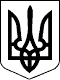 97 СЕСІЯ ЩАСЛИВЦЕВСЬКОЇ СІЛЬСЬКОЇ РАДИ7 СКЛИКАННЯРІШЕННЯ30.07.2019 р.                                      № 1763с. ЩасливцевеПро затвердження проектуземлеустрою щодо відведенняземельної ділянки приватної власності зі зміною цільового призначенняРозглянувши заяву громадянки України *** та надані документи, враховуючи затверджений генеральний план забудови                       с. Щасливцеве, с. Генічеська Гірка та селища Приозерне з зонуванням території та розвитком рекреаційної зони, керуючись ст. ст. 12, 20 Земельного кодексу України, ст. 24 Закону України «Про регулювання містобудівної діяльності»,              ст. 26 Закону України «Про місцеве самоврядування в Україні» сесія сільської радиВИРІШИЛА:1. Затвердити *** проект землеустрою щодо відведення земельної ділянки, цільове призначення якої змінюється із земель для ведення особистого селянського господарства (01.03) у землі для будівництва і обслуговування житлового будинку, господарських будівель і споруд (присадибна ділянка) (02.01), площею 0,0735 га (кадастровий номер 6522186500:21:022:0023), розташованої за адресою: вул. Набережна, ***,    с. Щасливцеве, Генічеського району Херсонської області. 2. Контроль за виконанням цього рішення покласти на постійно діючу комісію Щасливцевської сільської ради з питань регулювання земельних відносин та охорони навколишнього середовища.Сільський голова                                                                     В.ПЛОХУШКО